     							RobynHoodBlack.com  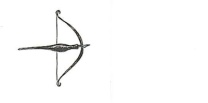 HAIKU HOW-TO HIGHLIGHTS1. Find an inspiring setting outside.  If you can’t go outside, find a picture or natural object you like.2. Relax.  Take some deep breaths in and out.3. What do you notice?  Write down one image. An “image” might also be a  sound, a smell, a texture, or a taste.4. What is special about it?5. What other image or feeling is it related to?  Write that down.6. Now – PLAY with your two different images.  Write a short, three-line poem about them, with two lines about your first idea and one line about the other.  7. Reverse the order. (Put the last idea first this time.) 8. Read them aloud to yourself.  Which sounds better – the first or second way?9. Has a new idea appeared?  Do you want to make a change?  If so, try it out.(If you don’t want to make any changes, skip to # 10!)10. Write your finished haiku. You can always make changes (edit it) later. *If you’d like to add a picture, make a sketch to go with your poem!*